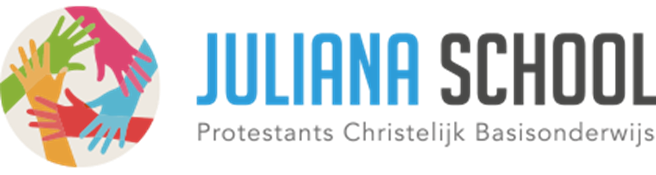 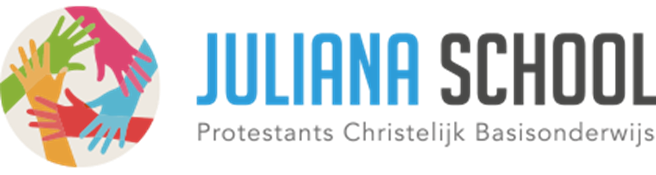 Gedragsprotocolnovember 2021InhoudHoofdstuk 1    Een gedragsprotocol, waarom en wat houdt het in?	4H.1.1 Een positieve leeromgeving	4H.1.2 De inhoud van dit gedragsprotocol	4H.1.3 De doelstelling van dit gedragsprotocol	4Hoofdstuk 2    Achtergrondinformatie	5H.2.1 Wat verstaan we onder pesten?	5Figuur 1: Pesten en plagen, het verschil	5H.2.2 Kenmerken van een pester.	6H.2.3 Kenmerken van het slachtoffer	7H.2.4. Signalen van pestgedrag opvangen door observatie	7H.2.4.1Mogelijke signalen bij het slachtoffer	8H.2.4.2 Mogelijke signalen bij de pester	8H.2.4.3  Leerlingvolgsysteem	9H.3 Wat doen wij om pestgedrag zoveel mogelijk te voorkomen?	103.1. Sociale vaardigheidslessen / ORKA	103.2  De 10 regels voor een veilige leeromgeving	13H.3.2.1 De 10 regels voor de onderbouw	13H.3.2.2 De 10 regels voor de bovenbouw	13H.3.3  Rol van de leerkracht	14H.3.4 Ouderbetrokkenheid	14H.3.5 Online pesten	15H.3.5.1 Tips met betrekking tot digitaal pesten	16H.4 Handelen n.a.v. pestgedrag	16H.4.1 Hoe wordt gehandeld in situaties waarin pestgedrag wordt gesignaleerd?	16H.4.1.1 Stappenplan	16Figuur 2: Compacte beschrijving steungroepaanpak (No blame methode)	18H.4.2 Herhaling van pestgedrag	20H.4.3 Seksuele intimidatie	20H.4.4 Contactpersonen en instanties	20H.5 Vertrouwenspersoon	21H.5.1 Vertrouwenspersoon en klachtencommissie	21H. 5.2 Strafbaar gedrag	21Bijlage	22LEIDRAAD  No Blame aanpak	22Hoofdstuk 1    Een gedragsprotocol, waarom en wat houdt het in?H.1.1 Een positieve leeromgeving
Het team van de Julianaschool heeft als doel onze kinderen een veilig leef- en pedagogisch klimaat te bieden zodat de kinderen zich op een prettige en positieve manier kunnen ontwikkelen. De leerkrachten kunnen deze ontwikkeling bevorderen door het scheppen van een veilig klimaat en een prettige werksfeer binnen de groepen en op het schoolplein: een positieve leeromgevingH.1.2 De inhoud van dit gedragsprotocolIn het gedragsprotocol zijn de volgende aspecten opgenomen:Basisinformatie over pesten Plan van aanpak voor situaties waarin pestgedrag wordt gesignaleerd Overzicht van regels en afspraken, zichtbaarheid en toepasbaarheid van deze regels Betrokkenheid alle partijen: leerlingen (gepesten, pesters en meelopers), leraren en ouders H.1.3 De doelstelling van dit gedragsprotocolMet dit gedragsprotocol willen wij als leerkrachten van onze school, samen met de leerlingen en ouders een positieve en effectieve bijdrage leveren aan het voorkomen en bestrijden van pestgedrag.De leerkrachten kunnen m.b.v. het protocol het pestgedrag tijdig signaleren en onderkennen.Het gedragsprotocol vormt een plan van aanpak ten aanzien van: Het voorkomen van pestgedragHet tijdig signaleren van pestgedragHet remediëren van pestgedragDe samenwerking tussen ouders en school om pestgedrag te voorkomen en te remediëren Hoofdstuk 2    AchtergrondinformatieH.2.1 Wat verstaan we onder pesten?Plagen is iets anders dan pesten. Wanneer is er nu sprake van plagen en wanneer is er sprake van pestgedrag? Het is belangrijk om het verschil duidelijk te hebben; ook voor de kinderen zelf. Het meest eenvoudige onderscheid is: Bij plagen zijn beide partijen even sterk; het is niet de bedoeling bewust te kwetsen en het is van korte duur.Onze definitie van plagen: Plagen is wederzijds en wordt door beide partijen als niet kwetsend ervaren. Het is niet gemeen bedoeld en er komt geen ruzie bij kijken. Onze definitie van pesten: Pestgedrag is gedrag dat zich structureel en systematisch herhaalt en gericht is op één of enkele specifieke personen die dit als kwetsend ervaren. Een kind wordt gepest wanneer het herhaaldelijk last heeft van negatieve acties van een ander (fysiek, verbaal of psychisch, direct of via internet of mobiel) die op hem of haar zijn gericht en waarbij de macht ongelijk is verdeeld. Pesten gebeurt per definitie achter de rug van degene die kan ingrijpen om, zoals ouders, juf of meester. Dat betekent dat er goed moet worden samengewerkt tussen school en ouders enerzijds en dat kinderen anderzijds moet worden geleerd hoe zij kunnen aangeven dat zij zich gepest voelen, of merken dat er in hun omgeving wordt gepest.Figuur 1: Pesten en plagen, het verschilAls er sprake is van een ruzie (een conflict wat niet opgelost wordt) is het belangrijk dat de leerkracht wordt ingeschakeld. Een ruzie valt niet onder plagen maar kan daar wel uit voortvloeien. Kenmerken van een ruzie zijn dat het niet regelmatig gebeurt, dat de partijen gelijk zijn, dat de partijen boos op elkaar zijn of het niet met elkaar eens zijn. Een ruzie moet uitgepraat en opgelost worden maar daarna kunnen beide partijen weer met elkaar en naast elkaar verder. Dit uitpraten en oplossen gebeurt middels (kring)gesprek, zelf oplossend vermogen van de leerlingen en sova-lessen. De sova- lessen worden gegeven met de lessen vanuit orka – training. Hierin wordt de superhelden aanpak aangeleerd. Voor uitleg zie H3.1H.2.2 Kenmerken van een pester.Men kan niet zomaar iemand een etiket van pester opplakken. Uit praktijksituaties is gebleken dat bij kinderen die pesten vaak één of meer van onderstaande kenmerken opvallen of aanwezig zijn:Staat vrij positief tegenover geweld, agressie en het gebruik van stoere taal.Imiteert graag agressief gedrag.Is vlugger agressief, gebruikt meer geweld.Is vrij impulsief.Heeft de neiging anderen te overstemmen of te domineren om controle te houden, maar is misschien minder zeker dan het lijkt.Wil het middelpunt zijn en is vlug jaloers.Is meestal fysiek sterker of omringd door sterke vrienden die zijn/haar gezag respecteren.Heeft moeite met regels, grenzen en eigen of door anderen opgelegde regels.Schat de gevolgen van zijn gedrag verkeerd in.Schat situaties verkeerd in.Heeft het moeilijk met stress of spanning, die van buitenaf wordt opgelegd Lijdt aan negatieve faalangst.Hoe onveiliger hij/zij zich voelt, hoe groter de behoefte aan een zondebok.Is niet noodzakelijk slimmer dan de rest.Geniet respect uit angst en niet uit waardering.Heeft een zwak inlevingsvermogen, is vooral met zichzelf bezig en houdt weinig rekening met anderen.H.2.3 Kenmerken van het slachtofferMen kan niet zomaar iemand een etiket van gepeste opplakken. Uit praktijksituaties is gebleken dat bij kinderen die gepest worden vaak één of meer van onderstaande kenmerken opvallen of aanwezig zijn:Houdt niet van geweld en agressief of grof taalgebruik.Weet niet hoe hij met agressie van anderen om moet gaan. Is meestal fysiek zwakker. Is eerder in zichzelf gekeerd. Is geneigd om zich onderdanig of gedienstig te gedragen. Is onzeker in zijn sociale contacten. Durft niet op te komen voor zichzelf. Heeft vaak een lage dunk van zichzelf en gelooft uiteindelijk dat hij het verdient om gepest te worden. Voelt zich vaker eenzaam dan andere kinderen. Voelt niet goed aan welke regels of normen er binnen de groep gelden. Reageert niet op de gepaste manier op druk: begint te huilen of gedraagt zich slaafs, gaat klikken of vleien, probeert zich vrij te kopen met snoep of geld, probeert pestkoppen na te bootsen maar faalt daarin. H.2.4. Signalen van pestgedrag opvangen door observatieLeraren hebben een sleutelrol in de aanpak van het pesten. Zij zijn de eerstverantwoordelijken voor de aanpak op school. Ook wordt van leraren verwacht dat zijvroegtijdig signaleren en effectief bestrijden. Van leraren wordt verwacht dat zij signalen van ouders serieus nemen. De intern begeleider en gedragscoördinator kan de leerkracht ondersteunen bij het in kaart brengen van het pestgedrag. Eventueel kan de intern begeleider hierbij hulp inroepen van externen. De leerkracht stelt samen met de intern begeleider een plan van aanpak op (middels ‘no-blame’aanpak) om het pesten te bestrijden. De intern begeleider kan schoolmaatschappelijk werk betrekken bij de uitvoering van het plan van aanpak.Door middel van een goede observatie kunnen bepaalde signalen van pestgedrag worden opgevangen. Door het goed observeren van kinderen in de verschillende onderwijsleersituaties en spelsituaties kunnen pestsituaties al in een vroeg stadium worden gesignaleerd en kan op gepaste wijze worden ingegrepen. Met name ‘buitensluiten’ is goed observeerbaar. Leerkrachten nemen een aantal keren per jaar ook een sociogram af bij de leerlingen van de klas. Zo krijgt de leerkracht inzicht in de groep en vanuit een sociogram wordt buitensluiten ook duidelijk weergegeven. Zie H3.1H.2.4.1 Mogelijke signalen bij het slachtofferKinderen die gepest worden zullen dat niet zo makkelijk zeggen tegen de ouders en/of de leerkracht. Zij zijn bang dat ze niet serieus worden genomen, dat ze als ‘zwak’ gezien worden of dat het pesten zal verergeren. Het is daarom van belang alert te zijn op signalen, ook (vooral!) van het gepeste kind.
Signalen van het kind dat gepest wordt:Weigeren om te zeggen wat er aan de hand is.Het kind heeft blauwe plekken, schrammen, gescheurde kleren, beschadigde boeken en ’verliest’ sportkleren en eigendommen. Extra signaal is als het kind normaal gesproken netjes is en geen verklaring kan geven of excuses zoekt. Het kind maakt zich het liefst onzichtbaar. Zelf zonder zichtbare aanleiding gedraagt het zich timide, verdrietig, neerslachtig of heeft onverwachte stemmingswisselingen met evt. driftbuien. Het kind is onhandelbaar, agressief of reageert overspannen. Het kind staat dikwijls alleen op de speelplaats. Er komen geen vriendjes thuis om te spelen en het wordt ook niet uitgenodigd om te spelen of op verjaardagspartijtjes. Het kind zoekt het veilige gezelschap van de leerkracht of andere volwassene. Als er groepjes worden gekozen, wordt het kind als laatste gekozen of blijft het over. De schoolresultaten worden opeens veel slechter. Het kind is vaak afwezig, letterlijk of figuurlijk. Het vlucht weg in de fantasie en zorgt ervoor dat het zo nipt mogelijk op tijd op school komt en is meteen na de bel weer weg. Op zondagavond is het kind bijzonder gestrest en zoekt redenen om niet naar school te gaan. Bang zijn om naar en van school te gaan.Niet naar school willen gaan en voortdurend smoesjes verzinnen.Smeken om naar school gebracht te worden.Elke dag een andere route naar school kiezen.Met kapotte spullen en kleren thuiskomen.Teruggetrokken gedrag vertonen.Stoppen met eten.Buikpijn of hoofdpijn hebben.Zichzelf in slaap huilen.Nachtmerries hebben.Geld vragen (om de pester af te lossen).Geen goede verklaring hebben voor bovenstaande verschijnselen.H.2.4.2 Mogelijke signalen bij de pesterOm het pesten tegen te gaan, moeten leraren eerst weten of en hoe er wordt gepest. Dit kunnen zij allereerst doen door steeds bedacht te zijn op signalen die kunnen wijzen op pestgedrag. Hieronder volgen enkele veel voorkomende pesterijen die pesters met hun slachttoffer uithalen. Tevens worden signalen beschreven in gedrag bij een kind dat kan duiden op pestgedrag:De vriendjes zijn volgzame meelopers die wachten op instructies. Het kind vindt het moeilijk om samen te spelen of samen te werken en wil graag de baas zijn. Het kind verdraagt geen kritiek en wordt boos als zijn positieve beeld van zichzelf ter discussie wordt gesteld, al is het bedoeld als een grapje. De vriendjes zijn gelijkgezinden of meelopers. Ze spreken vaak negatief of kleinerend over bepaalde kinderen. Wie niet bij de groep hoort is een zwakkeling of zelfs een vijand. Ze kiezen agressieve idolen uit sport, muziek of film. Het kind is regelmatig brutaal tegenover een zwakker gezinslid. Dit kan ook een ouder zijn. Het kind kan zich moeilijk inleven in de gevoelens van anderen en heeft weinig of geen schuldgevoelens. Het kind kan moeilijk grenzen aanvaarden die door anderen worden opgelegd. Je krijgt de indruk dat het kind een dubbelleven leidt: thuis of tegenover de leerkracht is het volgzaam en braaf maar je hoort klachten over het kind in onbewaakte momenten. Volstrekt doodzwijgen.Isoleren.Psychisch en/of fysiek mishandelen.Een kring vormen of insluiten in de klas, op de gang of het schoolplein.Buiten school opwachten.Slaan of schoppen.Klopjachten organiseren.Op weg van en naar school achterna rijden.Naar het huis van het slachtoffer gaan.Als slaaf behandelen.Nooit de echte naam van een klasgenoot gebruiken, maar een bijnaam.Voortdurend zogenaamd leuke opmerkingen maken over een klasgenoot. Opdrachten geven huiswerk te maken of huiswerk innemen.Bezittingen afpakken of stukmaken.Cadeaus eisen of geld afpersen.Jennen.Het slachtoffer voortdurend de schuld van iets geven.Steeds het slachtoffer uitschelden of ertegen gaan schreeuwen.Opmerkingen maken over kleding en uiterlijk.Beledigen.Briefjes doorgeven.Kettingbrief schrijven.E-mails, sms- of whatsapp berichten met een bedreigende of beledigende inhoud versturen.Beledigende afbeeldingen van het slachtoffer digitaal verspreiden of op het internetplaatsen.Steeds (mobiel) bellen.
Deze lijst is helaas niet uitputtend en kan dus nog verder worden uitgebreid; men kan het zo gek niet bedenken of leerlingen hebben het bedacht en gedaan.H.2.4.3  LeerlingvolgsysteemVoor het volgen van de sociaal emotionele ontwikkeling nemen we Zien af. In de groepsbesprekingen worden de sociaal- emotionele ontwikkeling en het groepsklimaat besproken (pestgedrag signaleren, bespreken en aanpakken is hier een onderdeel van).H.3 Wat doen wij om pestgedrag zoveel mogelijk te voorkomen?3.1. Sociale vaardigheidslessen/ ORKA We hanteren op school de superheldenaanpak. De superheldenaanpak van Orka Training is een preventieve aanpak voor de basisschool om sociale vaardigheden van kinderen en het groepsklimaat in de klas te verbeteren om daarmee de kans op sociale problemen te verkleinen. De kinderen kunnen één van de negen sociale vaardigheden (superhelden/ keuzes) inzetten, waardoor er balans ontstaat in sociale relaties tot andere kinderen: elkaar helpen, elkaar aanspreken, leiden, volgen, opkomen voor jezelf, relaxed reageren, negeren, een slimme plek en melden bij de leerkracht.Oefeningen groepsvorming worden ingezet om sociale relaties te creëren waarin kinderen een effectieve sociale vaardigheid (superheld of keuze) leren toepassen. Pesten is een groepsprobleem, bij een positief groepsklimaat zal pesten minder snel voorkomen.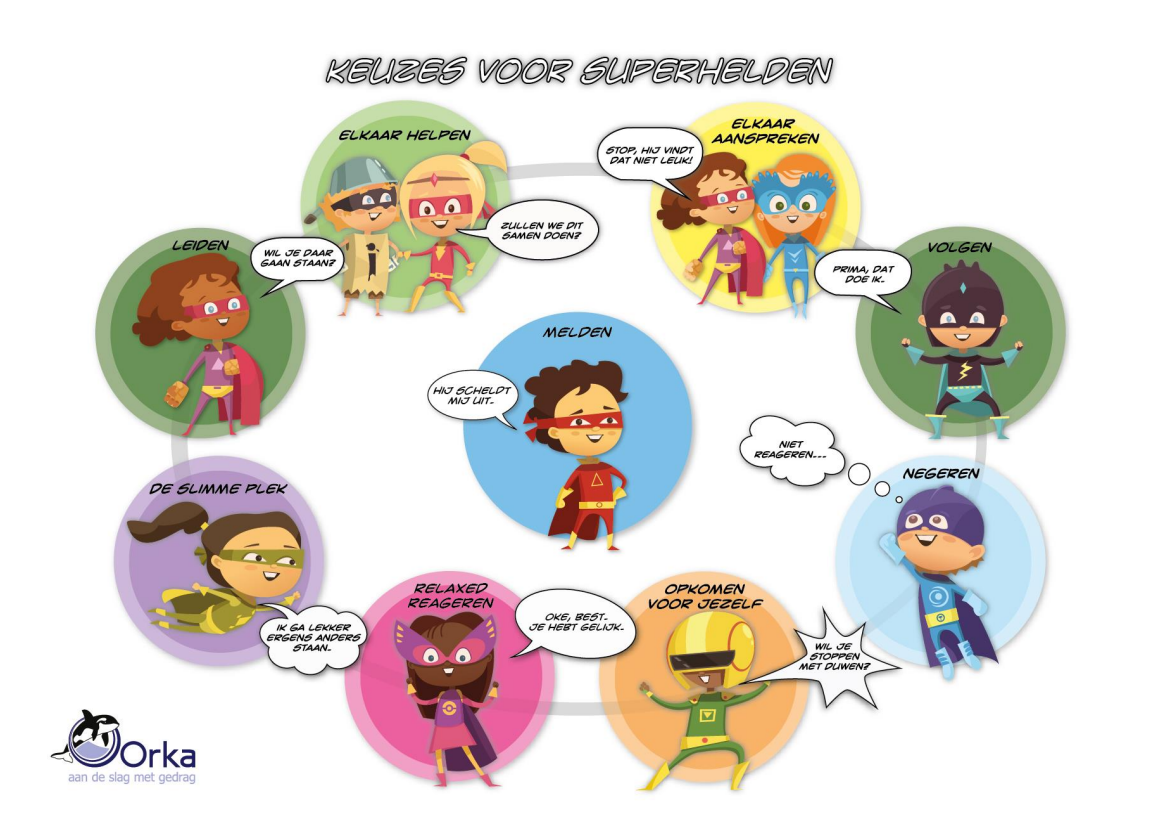 De doelen van `de superheldenaanpak ’:Op leerkrachtniveau:
Kennis1. De leerkracht kent vijf fasen van groepsvorming.2. De leerkracht kent bij elke fase van groepsvorming de kenmerken die een oefening nodig heeft.
Vaardigheden3. Leerkrachten kunnen positief gedrag (zoals elkaar helpen) bekrachtigen door complimenten te geven bij positief gedrag. 4. Leerkrachten kunnen bij ongewenst gedrag van een kind of samenwerken ‘de bron’ (de dader) aanspreken om directe feedback te geven aan kinderen over de sociale vaardigheden die gekozen worden.5. Leerkrachten kunnen bij ongewenst gedrag van een kind of samenwerken ‘het slachtoffer’ aanspreken om directe feedback te geven aan kinderen over de sociale vaardigheden die gekozen worden.6. Leerkrachten kunnen bij ongewenst gedrag van een kind of samenwerken ‘de omgeving’ aanspreken om directe feedback te geven aan kinderen over de sociale vaardigheden die gekozen worden.7. Leerkrachten kunnen oefeningen groepsvorming inzetten die passen bij de fase waarin de groep zich bevindt.8. Leerkrachten hebben inzicht in de relaties en structuur binnen de groep, zodat zij passende sociale vaardigheden en oefeningen groepsvorming kunnen inzetten.Op leerlingniveau:
9. Kinderen hebben kennis en inzicht in eigen gedrag en de gevolgen hiervan voor de ander.10. Kinderen kunnen tijdens het samenwerken de sociale vaardigheid ’leiden’ inzetten. Een kind kan tijdens samenwerken de leiding nemen door bijvoorbeeld te zeggen: ‘Wil je daar gaan staan?’11. Kinderen kunnen tijdens het samenwerken de sociale vaardigheid ‘volgen’ inzetten. Een kind kan tijdens het samenwerken volgen door aanwijzingen van een ander kind te accepteren door bijvoorbeeld te zeggen: ‘Prima, dat doe ik.’12. Kinderen kunnen tijdens het samenwerken de sociale vaardigheid ‘elkaar helpen’ inzetten. Een kind kan tijdens het samenwerken andere kinderen helpen door bijvoorbeeld te zeggen: ‘Zal ik je even helpen?’13. Kinderen kunnen bij ongewenst gedrag van een ander kind of tijdens het samenwerken de sociale vaardigheid ‘elkaar aanspreken’ toepassen. Een kind kan een ander kind aanspreken door bijvoorbeeld te zeggen: ‘Stop, hij vindt dat niet leuk.’14. Kinderen kunnen bij ongewenst gedrag van een ander kind of tijdens het samenwerken de sociale vaardigheid ‘opkomen voor jezelf’ inzetten. Een kind kan opkomen voor zichzelf door bijvoorbeeld te zeggen: ‘Wil je stoppen met duwen?’15. Kinderen kunnen bij ongewenst gedrag van een ander kind of tijdens het samenwerken de sociale vaardigheid ‘een slimme plek’ inzetten. Een kind kan op een andere plek staan of zitten bij ongewenst gedrag.16. Kinderen kunnen bij ongewenst gedrag van een ander kind of tijdens het samenwerken de sociale vaardigheid ‘negeren’ inzetten. Een kind kan bij ongewenst gedrag tijdens de les een ander kind negeren door niet te reageren op het ongewenste gedrag.17. Kinderen kunnen bij ongewenst gedrag van een ander kind of tijdens het samenwerken de sociale vaardigheid ‘relaxed reageren’ inzetten. Een kind kan bij uitdagen tegen een ander kind bijvoorbeeld zeggen: ‘Oké, best. Boeiend.’18. Kinderen kunnen bij ongewenst gedrag van een ander kind of tijdens het samenwerken de sociale vaardigheid ‘melden bij de leerkracht’ inzetten. Een kind kan ongewenst gedrag melden bij de leerkracht als een andere sociale vaardigheid niet werkt.19. Kinderen die ongewenst gedrag laten zien kunnen feedback van klasgenoten en leerkracht omzetten naar sociale vaardigheden die leiden tot meer positieve sociale interacties.20. Kinderen die ongewenst gedrag laten zien zijn voldoende in staat tot onderhandelen en hebben geleerd dat je hiervoor ook rekening moet houden met anderen.Meten of bovenstaande subdoelen behaald zijn, kan op verschillende manieren. Subdoel 8 wordt gemeten middels het sociogram. In het online Orka Platform is het sociogram beschikbaar. Hierdoor wordt inzichtelijk gemaakt welke relaties en structuur binnen de groep aanwezig zijn. Alle leerkrachten nemen tweemaal per schooljaar een sociodiagram af. Het doel is dat de leerkracht inzicht krijgt in de relaties in de groep. De leerkracht ziet welke kinderen populair zijn en welke kinderen geen enkele keer gekozen worden. Een vergelijking tussen de eerste en tweede afname laat verschillen en vorderingen zien. 
Subdoelen 1 -7 en 9- 20 kunnen gemeten worden met behulp van sociaal emotionele volgsystemen die de school al in huis heeft zoals ZIEN! De leerkracht krijgt daardoor inzicht in de sociaal emotionele ontwikkeling gedurende het schooljaar.3.2  De 10 regels voor een veilige leeromgeving Binnen de school gelden regels waaraan de leerlingen en de leerkrachten zich houden. Deze regels zorgen ervoor dat er een veilige en prettige sfeer in de klas en in de school heerst. De hieronder beschreven regels en werkwijze gelden zowel in de klassen als situaties daarbuiten. Tijdens toezicht voor schooltijd, na schooltijd, pauzes, overblijf, gym en naschoolse cursussen worden dezelfde regels gehanteerd.Er is een versie voor de onderbouw, als ook voor de bovenbouw.H.3.2.1 De 10 regels voor de onderbouw 1.	Wees lief voor elkaar en doe elkaar geen pijn, iedereen hoort erbij2.	Samen spelen, samen delen 3.	We luisteren naar elkaar 4.	Onder schooltijd zijn we stil op de gang5.	We helpen elkaar6.	Wees zuinig op de spullen van elkaar7.	Bij ruzie probeer je er eerst samen uit te komen door middel van de superhelden/keuzes, als dat niet lukt vraag je hulp van de juf /meester8.	Geef elkaar een compliment!9.	Ieder heeft zijn eigen taak en met elkaar zorgen we dat het netjes blijft 10. 	Als je ziet dat een kind gepest wordt, dan vertel je dat aan de juf/ meesterH.3.2.2 De 10 regels voor de bovenbouw1.We luisteren naar alle juffen en meesters.2.We steken onze vinger op als we iets willen vragen of zeggen. 3.We helpen elkaar en hebben respect voor elkaar.4.We laten elkaar uitpraten en luisteren naar elkaar.5.Ruzie lossen we op met praten, als dat niet helpt vragen we hulp aan de leerkracht.6.We gaan zuinig en voorzichtig om met spullen van school en een ander. 7.We ruimen onze spullen op de afgesproken manier op.8.Onder schooltijd zijn we stil op de gang. 9.We geven elkaar complimenten.10.Pesten? Dat kan echt niet! Dus vertellen we het aan de leerkracht.
Elke week staat er een superheld/keuze centraalH.3.3  Rol van de leerkracht  Alle leerkrachten zijn in het bezit van een gedragsprotocol en handelen conform de hierin genoemde afspraken en stappen. De leerkracht is verplicht het stappenplan van de ‘no-blame’ aanpak te doorlopen zodra er pestgedrag wordt gesignaleerd.Alle teamleden hebben kennis en inzicht m.b.t. de aspecten van pestgedrag en zijn vaardig in het tijdig signaleren en remediëren van pestgedrag. Wanneer hun kennis niet toereikend is schakelen zij de gedragsspecialist of intern begeleider in.Leerkrachten creëren een veilig klimaat waarin leerlingen open kunnen communiceren en hun zorgen durven te bespreken.Leerkrachten zijn zich bewust van hun voorbeeldfunctie (als model voor hoe om te gaan met elkaar) en handelen daarnaar.H.3.4 OuderbetrokkenheidOuders van zowel de pester als het slachtoffer worden geïnformeerd door de leerkracht wanneer er sprake is van pestgedrag. Het gedragsprotocol staat op de website en is op aanvraag beschikbaar voor ouders. De regels die op school gelden worden tijdens informatieavond aan het begin van het schooljaar genoemd en zijn na te lezen op de website.Wat kunnen ouders doen als zij merken dat hun kind gepest wordt? Hieronder een aantal tips:• Neem het probleem serieus, het kan ieder kind overkomen;• Laat uw kind voortdurend weten dat u van hem houdt;• Bespreek het probleem met de direct betrokken leerkracht van het kind;• Lees samen met het kind literatuur over pesten op school;• Beloon het kind en help het zijn zelfrespect terug te krijgen (laat het kind merken dat het ook sterke kanten of eigenschappen heeft• Maak complimenten elke keer als het kind iets goed doet;• Stimuleer het kind tot het beoefenen van een sport, zodat hij of zij in een spel ofmotorische vaardigheid kan uitblinken;• Houd de communicatie met het kind open en blijf dus in gesprek met het kind;• Geef aan dat het kind in eerste instantie het beste niet kan reageren;• Bespreek welke situaties het kind het beste kan vermijden;• Steun het kind in het idee dat er een einde aan het pesten komt;• Laat het kind opschrijven wat het heeft meegemaakt (dit kan best emotionele reactiesoproepen. Dat is niet zo erg, als het kind hiermee geholpen wordt om de emoties te verwerken);• Leer het kind voor zichzelf op te komen;• Geef het kind verantwoordelijkheden;• Bedenk samen met het kind antwoorden of pakkende opmerkingen;• Stimuleer het ontwikkelen van sociale vaardigheden;• Laat het kind deelnemen aan een sociale vaardigheidstraining (een training van JGZmoet worden aangevraagd via jeugdzorg, schoolmaatschappelijk werk of de huisarts.)H.3.5 Online pesten 
Online pesten is het pesten via de digitale media. Dit zijn social media zoals YouTube, Facebook, Tumblr, Twitter, Instragram, SnapChat, What’s app etc. Via deze digitale media kan je heel gemakkelijk dreigende berichten versturen, belastende foto’s of filmpjes plaatsen of iemand uitschelden. Online pesten kan nog veel harder zijn dan pesten in het gewone, dagelijkse leven. Dit komt doordat de daders gemakkelijk anoniem kunnen blijven en de reikwijdte van het internet veel groter is. Tegelijkertijd komen kinderen er op steeds jongere leeftijd mee in aanraking. In de gebruikersvoorwaarden van veel social media kanalen staat dat een dergelijk programma niet bedoeld is voor jongeren onder de 13 jaar. Ouders zijn derhalve aansprakelijk voor hun kind als hij of zij wel gebruik maakt van de mogelijkheden op social media ondanks dat ze nog geen 13 jaar oud zijn. Aangezien we waarnemen dat veel leerlingen gebruikmaken van deze apps, vinden we het noodzakelijk om hier aandacht aan te besteden in dit gedragsprotocol.
Wat houdt Online Pesten (Cyberpesten) in?Definitie online pestenNiet alles dat kwetsend is op het internet valt onder online pesten (cyberpesten). Net als bij klassiek pesten zijn er een aantal voorwaarden noodzakelijk om van online pesten te kunnen spreken. Het doel is om pijn te doen. De dader moet de bedoeling hebben om het slachtoffer te schaden of te willen schaden. Dit kan moreel of materieel zijn. Daarom, als iemand gekwetst wordt door een bepaalde zin, is het niet per se een kwestie van online pesten. Dit kan ook een ongepaste grap zijn die uit de hand loopt.Ongelijke macht. Er moet een duidelijk machtsverschil zijn tussen dader en slachtoffer. Dit kan op verschillende manieren tot uiting komen. De dader kan bijvoorbeeld groter, sterker of populairder zijn. Ook kunnen de digitale vaardigheden van de dader beter ontwikkeld zijn. Iedereen die bijvoorbeeld goed is in het gebruik van Photoshop of die zijn identiteit goed kan verbergen, heeft een sterk voordeel als dader.Terugkerend gedrag. Één kwetsende opmerking is geen cyberpesten. Dit gebeurt alleen wanneer de dader zich specifiek op het slachtoffer richt en iemand meerdere keren gekwetst wordt.H.3.5.1 Tips met betrekking tot digitaal pestenHet is belangrijk om op school regelmatig met de kinderen door te spreken wat digitaal pesten is en wat een kind kan doen om dit te voorkomen of aan te pakken.Onderstaande tips m.b.t. digitaal pesten zijn zowel voor ouders als voor leerkrachten en kinderen:Regelmatig aan de kinderen vragen of ze wel eens vervelende teksten toegestuurd krijgen.Ouders: Uw kind kan ook degene zijn die vervelende teksten naar een ander stuurt! U kunt dit met uw kind bespreken.Alle vervelende e-mailtjes, appjes en berichten bewaren. Ze kunnen later als bewijs dienen. Aangifte doen bij de politie.Vervelende berichten aan je vader, moeder of leerkracht melden.Je privé-gegevens niet zomaar weggeven, zoals je naam, telefoonnummers, adres, naam of adres van je school, sportclub, e.d., maar eerst met een ouder of docent overleggen.Personen die je als vervelend ervaart blokkeren en eventueel een nieuwe naam inloggen.Belangrijk is de controle door ouders op social media. Lees met regelmaat de apps door van het kind, stel leeftijdbeperkingen in en ga het gesprek aan met elkaar!H.4 Handelen n.a.v. pestgedragH.4.1 Hoe wordt gehandeld in situaties waarin pestgedrag wordt gesignaleerd? Onderstaand stappenplan wordt gevolgd wanneer er sprake is van (het vermoeden van) een pestsituatie. De signalering van deze situatie kan voortkomen uit melding van leerlingen, ouders, leerkrachten, andere betrokkenen of observaties.H.4.1.1 StappenplanStap 1: Gesprek gepeste leerling
Wanneer de leerling (of ouders of andere betrokkenen) aangeeft gepest te worden vindt een eerste gesprek plaats met deze leerling (zie voorbeeldvragen No blame aanpak).
Op basis van dit gesprek wordt bepaald of er sprake is van pestgedrag of een andere ongewenste (situatie) en hoe vaak dit voorkomt.Op basis van de uitkomsten van dit gesprek vindt er een interventie plaats.Stap 2: Keuze vervolgstappen
Het gaat niet om een pestsituatie. De situatie wordt verder opgelost/besproken met de betrokkenen. Het gaat om een éénmalige pestsituatie. Er komt een gesprek tussen gepeste en pester waarbij het belangrijk is dat de pester het gevolg van zijn/haar daad inziet, zijn excuses maakt en aangeeft hoe hij in het vervolg ervoor gaat zorgen dat het niet meer voorkomt. Beide leerlingen worden in de gaten gehouden. Na twee weken vindt er een gesprek plaats onder leiding van de leerkracht en wanneer het pesten inderdaad niet meer voorkomt wordt het traject afgesloten. De pester wordt hierbij gewezen op de vervolgstappen (verder volgen van onderstaande stappenplan) mocht het pesten opnieuw starten (ook als dit het pesten van een ander kind betreft). In het leerlingdossier (van beide leerlingen) wordt een aantekening gemaakt. (De leerkracht is verantwoordelijk voor deze stappen). Informeer directie en beide ouders.Het gaat om meerdere malen pesten, het verdere stappenplan van dit protocol treedt in werking. De Intern begeleider wordt ingelicht en maakt deel uit van het verdere proces. 
Stap 3: De steungroepaanpak (No blame methode)
De steungroepaanpak (No blame methode) is een oplossingsgerichte strategie voor het oplossen van klachten over pesten, vooral in de basisscholen.Het gaat hierbij om een methode waarbij er een groep rondom het gepeste kind wordt gevormd om de pestsituatie te laten stoppen. Deze groep wordt door de leerkracht gevraagd mee te gaan helpen om het gepeste kind zich weer veilig te gaan laten voelen en het pesten direct te laten stoppen. Geen van de leerlingen wordt vooraf aangesproken op zijn/haar rol tijdens de pestsituatie. De groep wordt gevraagd de leerkracht te helpen om de gepeste te beschermen en ondersteunen zodat hij/zij zich weer prettig voelt en niet gepest weet. Informeer altijd directie, IB en ouders van gepeste en ouders van de pester.Figuur 2: Compacte beschrijving steungroepaanpak (No blame methode)De leerling voor wie de steungroep gestart wordt, noemen we hieronder ‘leerling x’. De naam kan ingevuld worden.Als bijlage staat de No blame methode uitgewerkt met voorbeelden van de te stellen vragen etc. Volg deze nauwkeurig!Registratie vindt plaats in de dossiers van de betreffende leerlingen.Wanneer deze methode niet effectief blijkt (of wanneer in het verleden een leerling al heeft deelgenomen aan de No Blame methode) vervolgt men het volgende stappenplan:Stap 4: Plan van aanpakEr wordt een plan van aanpak gemaakt waarin de stappen 5 t/m 10 worden opgenomen. Het plan van aanpak voorziet ook in de registratie van activiteiten en evaluaties.In het plan van aanpak worden de afspraken die gemaakt zijn met alle betrokkenen vastgelegd. Er wordt een planning gemaakt waarin alle gesprekken met alle betrokkenen worden gepland.De eventueel aanvullende activiteiten worden beschreven.Het plan van aanpak wordt met alle betrokkenen gedeeld en door alle betrokkenen ondertekend.Stap 5: Coaching en begeleidingEr wordt afgesproken wie de leerlingen (zowel de pester als het slachtoffer en evt. de groep, bij bijv. meelopers) gaat begeleiden in dit traject.Stap 6: GespreksrondeDe volgende gesprekken vinden plaats: Leerkracht gaat in gesprek met de pester en stelt de pester verantwoordelijk. De vervolgstappen worden uitgelegd. Hierna stelt leerkracht samen met de leerling ouders op de hoogte. Leerkracht gaat in gesprek met ouders van de pester (dit kan evt. in aanwezigheid van hun kind) en legt al gedane interventie (No Blame methode) en de vervolgstappen uit. Hierbij gaan we uit van een gedeelde verantwoordelijkheid om de pester zijn/haar gedrag te laten verbeteren. Leerkracht gaat in gesprek met de gepeste en zijn/haar ouders om de maatregelen en vervolgstappen te bespreken. Stap 7: Reflectie door de pesterDe pester wordt buiten de groep geplaatst om te kunnen reflecteren op zijn/haar eigen handelen. Hierbij krijgt hij/zij de opdracht mee om :een reflectie te schrijven/te bedenken op zijn eigen handelen (format schrijfopdracht, hoe kan het anders) het maken van excuses (dit kan middels een brief, gesprek of andere wijze) aan diegene die gepest is waarin de leerling duidelijk maakt: Dat hij/zij inziet wat hij/zij gedaan heeft Belooft dat hij/zij niet meer zal pesten Aangeeft hoe het gepeste kind zal merken dat hij/zij zijn gedrag verbetert heeft.Stap 8: bespreking in de groepDe pestsituatie wordt in de groep besproken, bijv. middels kringgesprekken.Stap 9: Terug in de dagelijkse situatieNa de excuses gaat de pester terug in de klas en wordt de planning gevolgd waarbij de afspraken worden nageleefd en eventueel de activiteiten worden ingezet.Stap 10: AfsluitingHet proces wordt afgesloten met een afrond gesprek met alle betrokkenen. Het plan van aanpak wordt geplaatst in het dossier van de betrokken leerlingen. In het leerling dossier van de leerlingen wordt melding gemaakt van dit traject (met daarbij de verwijzing naar de bijbehorende documenten).H.4.2 Herhaling van pestgedragIndien er weer pestgedrag door dezelfde leerling wordt geconstateerd wordt het bovenstaande stappenplan vanaf stap 5 opnieuw gevolgd . Hierbij wordt in het gesprek met de ouders en de pester tevens aandacht besteed aan de gevolgen van het aanhouden van pestgedrag na deze stap.Bij aanhoudend pestgedrag wordt de ouders het dringende advies gegeven om externe hulp te zoeken om het gedrag van de pester te veranderen. Indien het pesten veelvuldig voorkomt bij het slachtoffer zal met de ouders worden besproken of er wellicht externe hulp moet worden geboden. H.4.3 Seksuele intimidatiePesten kan zich ook in een seksuele vorm uiten. Het kan dan gaan om verbale beledigingen, begluren, het lastig vallen met seksuele getinte boodschappen (via e-mail of telefoon) en handtastelijkheden.Klachten over seksuele intimidatie kunnen bij de contactpersoon van de school worden gemeld. De contactpersoon kan de klager in contact brengen met de vertrouwenspersoon. De vertrouwenspersoon is er voor de ondersteuning van de klager. Op de Julianaschool is Chantal van der Griendt vertrouwenspersoon. Een belangrijk aspect in die ondersteuning is dat de vertrouwenspersoon meedenkt over de meest verstandige vervolgstap. Zo wordt gekeken of de klacht nog intern kan worden afgedaan, of er bemiddeling mogelijk is, of dat het echt gaat om ontucht, aanranding of verkrachting, dat bij het bevoegd gezag van de school moet worden gemeld. Voor advies kan ook contact opgenomen worden met het Centraal Meldpunt van de vertrouwensinspecteurs, tel 0900- 1113111 (dagelijks van 8.00 uur tot 17.00 uur, tegen lokaal tarief). Artikel 4a van de Wet op het primair onderwijs verplicht het bevoegd gezag van de school om in overleg te treden met de vertrouwensinspecteur wanneer er op enigerlei wijze het vermoeden bestaan dat een bij de school betrokken volwassen persoon zich schuldig heeft gemaakt aan een zedenmisdrijf. Het kan dus gaan om een leerkracht, maar ook om eenander personeelslid of een ouder op school. Als uit dit overleg blijkt dat het vermoeden mogelijk op waarheid berust, moet het bevoegd gezag tegen de desbetreffende volwassene aangifte doen. Zowel de klager (kind en ouders) als de verweerder (de aangeklaagde partij) worden hiervan in kennis gesteld.Voor meer informatie over de aanpak van pesterijen met een seksueel karakter kan contact worden opgenomen met het Project Preventie Seksuele Intimidatie (PPSI) te Utrecht. Ter advisering van scholen beschikt het PPSI over de brochure “Beleid tegen seksuele intimidatie, papieren tijger of schoolpraktijk? (Een handreiking voor slagvaardig schoolbeleid)”.H.4.4 Contactpersonen en instantiesVoor meer informatie met betrekking tot het onderwerp ‘pesten’ zijn de volgende sites een aanrader:www.ggd.nlhttps://www.cjgapeldoorn.nl/pagina/basis-schoolkind/opvoeding-en-gedrag/lastig-gedrag/pesten/621663www.halt.nlwww.stoppestennu.nl Op de verschillende sites is informatie te vinden over pesten, adviezen en tips. Hoe pak ik pesten aan in de klas, hoe kan ik het groepsproces optimaliseren. H.5 VertrouwenspersoonH.5.1 Vertrouwenspersoon en klachtencommissieOm in vertrouwen een kwestie te bespreken, kan soms erg prettig zijn. De vertrouwenspersoon van De Julianaschool is:* Chantal van der Griendt (c.vandergriendt@scpo-albrandswaard.nl)U kun ten alle tijden met de vertrouwenspersoon spreken. Wanneer is het zeker relevant om een vertrouwenspersoon in te schakelen?Wanneer de leerkracht (on)bedoeld een rol speelt in de ontstane pestsituatie.Wanneer u, zelfs na gesprekken,  het gevoel heeft er niet met de leerkracht uit te komen.Wanneer het kind met iemand anders dan de eigen leerkracht wil spreken over een bepaalde situatie.Tevens kan het zijn dat de directeur of leerkracht zelf aanraadt om met een van de vertrouwenspersoon te spreken.Ouders of leerlingen kunnen – ondanks alle inspanningen – niet tevreden zijn over deaanpak van de school van het pestprobleem. Als de gesprekken niet meer soepel verlopen, kunnen ouders gewezen worden op de mogelijkheid van bemiddeling door de externe vertrouwenspersoon van onze vereniging, mevr. Ella Vromans. Zij kan ouders/leerlingen eventueel doorverwijzen naar de vertrouwenspersoon. Ook hebben ouders het recht om een klacht in te dienen bij de Landelijke Klachtencommissie Primair Onderwijs. Kijk hiervoor in de schoolgids van De Julianaschool.H. 5.2 Strafbaar gedragPesten kan zich uiten in gedragingen die volgens de wet strafbaar zijn. In dat geval neemt de school contact op met het Jeugd Preventie Team. Hier worden kinderen met een probleem gedrag en/of strafbaar gedrag besproken. Zowel onze schoolmaatschappelijk werkster als onze wijkagent hebben zitting in het JPT.Eventueel worden hierna verdergaande maatregelen genomen, zoals doorverwijzing naar HALT.Halt is een initiatief van het ministerie van justitie, gemeente en politie. Halt levert een bijdrage aan de preventie en bestrijding van jeugdcriminaliteit. Uitgangspunt voor de werkwijze van Halt is, dat het tolereren van ongewenst en strafbaar gedrag eigenlijk een beloning is. Door niet op te treden, lijkt het of dit gedrag geaccepteerd wordt waardoor het zich kan herhalen of verergeren. Meer informatie over Halt is te vinden op de website www.halt.nl .BijlageLEIDRAAD  No Blame aanpak De No Blame aanpak werd in de jaren  Engeland door George Robinson en Barbara Maines ontwikkeld. De methode werd vervolgens in Zwitserland en Australië bekend. In Duitsland is de No Blame approach sinds 2002 bekend. De bond voor sociale verdediging in samenwerking met “actie mens “ zijn bezig de No Blame aanpak in heel Duitsland op scholen bekend te maken en toe te passen.Inmiddels is de No Blame approach in Belgie, Zwitserland, Nederland en beginnend in Oostenrijk en Luxemburg met succes toegepast.De No Blame approach is een oplossingsgerichte methode en staat in de traditie van de syteemtheorie en korte termijn therapie van Steve de Shazer. De oplossingsgerichte methode gaat in tegenstelling tot de probleem georienteerde methode ervan uit dat er geen uitgebreide probleem-analyse noodzakelijk is om een probleem op te kunnen lossen. De No Blame methode is dan ook gericht op de mogelijke oplossing van het probleem – het slachtoffer te helpen en het pesten te stoppen. Hoe het probleem eruit ziet, hoe het is ontstaan en wie de dader is, is bij deze methode niet van cruciaal belang.Het is de fascinatie van deze methode dat, ondanks de serieuze problematiek van het pesten er niet gestraft wordt. De aanpak vertrouwt op de ressources en bekwaamheden van kinderen goede oplossingen te bedenken en toe te passen.De No Blame aanpak is een makkelijk toe te passen en waardevol instrument om het pestgedrag te laten stoppen en het slachtoffer te helpen.  De leidraad voor de 7 stappen (zie beneden) laat je zien hoe je de stappen kan toepassen en in praktijk brengen.  Voorbereiding Stap 1:  gesprek met het slachtofferOm jezelf voor te bereiden op een gesprek met een gepeste leerling kan het handig zijn de volgende vragen  voor jezelf te stellen:Wat weet je over deze leerling?Wat is me opgevallen de laatste tijd mbt deze leerling?Is de leerling de laatste weken/maanden veranderd?Welke positieve eigenschappen heeft deze leerling?Wil ik de ouders inlichten of niet?Voor de leerlingen is het fijn dat ze worden waargenomen en dat iemand geïnteresseerd is in hun situatie.Bestaat de mogelijkheid dat de pestsituatie opnieuw gaat optreden kan je met de leerling afspreken dat hij/zij jou altijd kan benaderen.Stap 1   Gesprek met het slachtofferAanpak gesprek met het slachtoffer:relatie opbouwenvertrouwen opbouwenrustig in gesprek komenEnkele voorbeelden (als leerling als gevolg van pestgedrag niet op school was)fijn dat je gekomen bentik ben blij dat je naar school bent gekomen voor dit gesprekMaak je niet ongerust - het gaat niet over je prestaties of dat je er enkelen dagen niet op school was dat komt wel goedHet is handig te beginnen met je eigen waarnemingen over wat er gebeurd is dat geeft de leerling het gevoel dat je op de hoogte bent en dat hij/zij er niet alleen voor staat.Enkele voorbeeldenHet is me opgevallen dat je de laatste tijd vaker ziek wasJe bent een goede voetballer ik zie je de laatste tijd niet meer meedoenHet valt me op dat je de laatste tijd alleen speelt op het schoolplein en ik vraag me af of er reden is daarvoor?Je ouders zijn bezorgdVragen hoe het met de leerling gaatHet is belangrijk de leerling de mogelijkheid te geven te openen. In deze fase gaat het er niet om wat  allemaal precies gebeurd is binnen de pestsituatie maar eerder om contact en na te gaan hoe het met hem/haar gaat op school in het algemeen.Enkele voorbeeldenGa je graag naar school?Voel je je hier op je gemak?Ik heb de indruk dat je je de laatste tijd niet op je gemak voelt op school – ik ken je anders. Is dat zo?Vraag naar de wens om veranderingWaarschijnlijk vertelt het slachtoffer dat het niet zo goed gaat, dat er moeilijkheden zijn met andere leerlingen. Dit is een goede gelegenheid te vragen of de leerling graag wil dat het weer goed komt of weer beter gaat worden op school.Stel dat het weer zo kan worden als vroeger wil je dat?Wil je graag dat jouw situatie veranderd/verbeterd?De situatie zo als die nu is is niet leuk. Niet voor jou maar ook niet voor de klas ik heb er alle vertrouwen in dat we dat kunnen veranderen en ik weet ook al hoe. Wil je dat?Ik wil je graag weer zien lachen, zie je dat voor je?Ik weet zeker dat ik je kan helpen, wil je dat?Positief en betrokken zijnNormaal gesproken willen de slachtoffers dat de situatie beter wordt. Maar omdat het slachtoffer de laatste tijd veel heeft meegemaakt hebben sommige leerlingen er geen vertrouwen meer in dat het weer beter wordt. Daarom is het belangrijk een positieve instelling tegenover het slachtoffer te benadrukken en te laten zien dat je een weg weet uit deze situatie.Het is niet in orde wat er gebeurd is!Ik vind het belangrijk dat niemand bang naar school hoeft te gaan. Ik wil graag dat jij je lekker kan voelen op school. Niemand hoeft bang naar school te gaan ook jij zou niet bang hoeven te zijn.Jij bent niet de enige die dit overkomt. Dit is ook anderen overkomen. Het is eerder gelukt dit soort situaties te stoppen en ik weet hoe we jouw situatie kunnen veranderen.Ik weet zeker dat het niet erger gaat worden voor jou. Ik ben overtuigd dat jouw situatie gaat verbeteren nadat wij maatregelen  hebben genomen.  Wat denk je, wil je het proberen?Uitleg geven over de aanpakNadat de leerling heeft aangegeven dat hij/zij graag wil dat de situatie gaat veranderen en jij hebt aangegeven dat jij er alles aan gaat doen dat de situatie gaat veranderen, is het moment gekomen uit te leggen wat je gaat doen.Uitleg geven over de steungroepIk ga met enkele leerlingen uit je klas praten.Met hen ga ik overleggen hoe wij jouw situatie en die van de klas kunnen verbeteren.Er zijn kinderen bij de steungroep die jij leuk vindt maar er zitten ook kinderen bij die niet aardig tegen je deden.Slachtoffer erbuiten houdenJij hoeft niets te doen – ik ga alles regelen.Jij hoeft er niet bij te zijn – ik ga het gesprek voeren. Zekerheid gevenHet is belangrijk voor jou te weten dat niemand gestraft wordt en niemand in de problemen komt.Ik ga niets doen waardoor Bas (pester) nog bozer op je gaat worden. Niemand die meedoet aan het gesprek komt in de problemen.Leerlingen voor de steungroep kiezen (samen met het slachtoffer)Uit de praktijk blijkt dat het handig is met medeleerlingen te beginnen die positief bezet zijn.Wie vind je aardig, met wie wil je graag bevriend  zijn?Wie uit de klas is je vriendje/vriendin?Wie heeft je wel eens geholpen/ wie denk je zal je helpen?Het kan soms moeilijk zijn te vragen welke kinderen de problemen veroorzaken want dat zou als klikken kunnen worden beschouwd.Om je te kunnen helpen moet ik weten wie niet aardig/lelijk tegen je doet.Wie doet naar tegen je (hoofdacteurs)?Wie doet er nog mee, wie is er verder bij betrokken(meeloper, toeschouwer)?Vertrouwelijkheid en brief of tekeningMisschien vindt het slachtoffer het leuk om een brief te schrijven aan de groep of een tekening te maken om te laten zien of horen hoe het met hem/haar  gaat of hoe hij of zij zich voelt door de pestsituatie. Jij legt uit aan de leerling dat jij de brief in de groep gaat voorlezen. Hij zij hoeft dus verder niets te doen. De rest kan hij/zij aan jou overlaten.Misschien zijn er dingen besproken die je absoluut niet verder mag vertellen, als dat niet eerder al afgesproken is is nu het moment hierover afspraken te makenSoms wil het slachtoffer niet dat zijn naam genoemd wordt – dat is helaas niet mogelijk. Je kan uitleggen dat je geen details over de omstandigheden hoeft te noemen maar de leerlingen moeten wel weten over wie het gaat.Afspraak maken over nabesprekingAan het eind van het gesprek maak je een afspraak over de nabespreking over 8 tot 14 dagen.De leerling zelf hoeft verder niets te doen maar je geeft haar/hem wel opdracht te kijken in hoeverre de situatie is veranderd.Voor het geval dat de leerling heel bang is, is het handig af te spreken dat hij/zij altijd bij jou terecht kan.Voorbereidingsfase voor stap 2 (praten met steungroep)De steungroep bevat 6 tot 8 leerlingen.AanvoerderMeeloperLeerlingen die tot nu toe niets met het pestgedrag te maken hadden en tot een oplossing kunnen bijdragen50 % Aanvoerder, meelopers50% andere leerlingenUitnodiging steungroep (nog steeds voorbereidingsfase) De uitnodiging is persoonlijk (op middelbare scholen worden scholieren vaak schriftelijk uitgenodigd)De uitnodiging wordt uitgesproken als een wens om hulp/steun bij de oplossing van een probleemDe reden voor de uitnodiging wordt nog niet precies genoemd
Gesprek met de steungroep (nog steeds voorbereidingsfase)Het gesprek vindt plaats tijdens lestijdHierbij is het handig rekening te houden met leerkrachten van leerlingen uit andere klassen mbt toetsen enz.Het gesprek duurt gemiddeld een half uur tot drie kwartierDe steungroep steunt de leerkracht met het doel de pestsituatie te laten stoppen – de groep steunt niet de gepeste leerlingBinnen school zijn normaal gesproken de leerkrachten verantwoordelijk de pestsituatie te beëindigen. Alleen hebben de leerkrachten hierbij hulp nodig van de leerlingen. Juist die hulp vraag jij van de steungroepDe leerkracht die het gesprek met de steungroep leidt moet vertrouwen van de groep hebbenHet is niet handig een leerkracht het gesprek te laten leiden die zelf op dit moment onderdeel van het probleem is of met de leerlingen uit andere redenen niet goed overweg kanVoorbereiding voor jezelf (houding, instelling)Mijn houding tegenover de steungroepHoe blijf ik waarderend ondanks de moeilijke situatie?Hoe voorkom ik het maken van verwijten tegenover de pester of meelopers?Hoe maak ik de leerlingen duidelijk dat ik hun steun nodig heb?Duidelijk de sterke kanten en bekwaamheden van de leerlingen benoemenHoe bouw ik het gesprek op met de steungroepDuidelijk sturenBlijf waarderendNiet oordelenGeen eigen ideeën inbrengen voor de oplossingVerwijten onderling vriendelijk onderbrekenNiet reageren op provocaties of aanvallen tegenover het slachtofferLeidt het gesprek steeds weer naar de toekomst (hoe kan de situatie verbeteren?)Houdt oogcontactBetrek alle leerlingen van de steungroep bij het gesprek – iedereen is belangrijk voor de oplossing Einde voorbereiding stap 2Stap 2 Organiseer een bijeenkomst met de steungroepHet gesprek met de steungroep (nu echt)Voorbereiding ruimteKring of ronde tafelGoede sfeer creërenBegroeting van ieder kind Soms een hand geven als teken dat hier iets belangrijks gaat gebeurenInleiding gesprekIn het begin weten de leerlingen nog niet wat hun te wachten staat. Het is daarom handig een positieve insteek te kiezenFijn dat jullie hier zijnJullie zijn uit de les gehaald, ik hoop dat is geen probleem voor jullieJe kan de groep informeren hoe lang het gesprek gaat durenJe komt tot het onderwerpJullie vragen zich zeker af waarvoor jullie hier gekomen zijnDe reden is dat ik jullie hulp nodig hebMet jullie medeleerling (Bas) gaat het niet zo goedBas vindt het niet meer leuk op schoolStap 3 Uitleg probleemOp dit moment is het belangrijk geen verwijten te maken, in de ik-taal te spreken en te laten zien dat jij je zorgen maaktIk maak me zorgen over Bas. Ik wil deze situatie graag verbeterenIk ben geschrokken over het feit dat iemand op onze school bang is om naar school te gaan omdat hij zich niet meer veilig voelt.Ik vind het belangrijk dat onze school een veilige plek is voor alle leerlingen. Ik denk dat wij alle een steentje kunnen bijdragen dat niemand bang hoeft te zijn op school. Daarom heb ik jullie uitgenodigd om jullie te vragen wat wij met zijn allen zouden kunnen doen dat Bas zich weer veilig voelt op school.Belangrijk: Geen feiten noemen wat er precies is gebeurd in de pestsituatie. Je gaat ook geen details vertellen waarover je met het slachtoffer hebt gepraat. In eerste instantie ga jij vertellen hoe het slachtoffer zich voelt. Ook het woord “pesten” ga je niet gebruiken.Voor het geval dat het slachtoffer een tekening heeft gemaakt of een brief heeft geschreven kan jij die nu aan de groep voorlezen of laten zien.Aan het einde van deze fase is het iedereen in de groep duidelijk wat het probleem is.Stap 4  Deel de verantwoordelijkheidOmgaan met schuld verwijten Nadat het probleem is uitgelegd voelen sommige kinderen zich misschien ongemakkelijk. Nu is het belangrijk duidelijk te maken aan de groep dat het hier niet om straf of schuld gaat maar dat wij hier met zijn allen zijn om de situatie te verbeteren.Voor het geval dat leerlingen uit de steungroep beginnen met verwijten of iemand gaan beschuldigen is het handig er niet op de verwijt in te gaan maar naar de toekomst te kijken.Het is niet belangrijk voor mij uit te zoeken  wie wat gedaan heeft maar hoe wij het probleem kunnen oplossen en wat wij kunnen doen dat Bas weer naar school gaat.Er zijn een hoop dingen gebeurd die niet leuk zijn. Het verleden kunnen wij niet meer veranderen. Maar wij kunnen met zijn allen kijken hoe het in de toekomst beter kan worden.Waarom heb je deze leerlingen in de steungroep gevraagd?Nadat de leerlingen hebben gehoord wat het probleem is vragen zij zich soms af waarom zij erbij zitten. De leerlingen willen dan vaak weten waarom zij zijn uitgenodigd om te helpen. Het is dus handig tegenover iedere leerling een reden te kunnen noemen waarom hij/zij erbij zijn.Ik heb  jullie uitgenodigd omdat jullie volgens mij de juiste leerlingen zijn die mij kunnen helpenJullie kennen Bas en jullie klas het bestIk heb jou (naam) uitgenodigd omdat het mij al vaker opviel dat jij goede ideeën hebt hoe je iemand kan helpenJij (naam) hebt een goed contact met de meeste leerlingen uit de klas. Het is makkelijk voor jou anderen dingen uit te leggen die voor de klas belangrijk zijn.Jouw juf heeft mij verteld dat jij (naam) altijd heel betrokken bent als het met iemand niet goed gaat.Stap 5  Ideeën en voorstellen verzamelenNu is het voor de kinderen in de steungroep duidelijk dat niemand gestraft of beschuldigd wordt.  Dat geeft hun gelegenheid naar oplossingen te kijken. Ieder kind krijgt de ruimte eigen ideeën in te brengen om de situatie te verbeteren.Hebben jullie een idee wat ieder van jullie zou kunnen doen?Wat zouden jullie leuk vinden als jullie in deze situatie waren?Het is belangrijk de verzamelde ideeën vast te houden en ieder idee aan een leerling te koppelenWil jij (naam) Bas het huiswerk thuis langsbrengen Wil jij (naam) met Bas op het schoolplein spelen Wil jij (naam) met Bas een keer afspreken om te spelenStap 6  Spreek je vertrouwen uit tegenover de groepBedankenJe bedankt de steungroep voor al die goede ideeën en de steun. Je geeft de verdere oplossing in hun handen.Ik wil jullie bedanken voor jullie hulpJullie hebben veel ideeën verzameld en ik weet zeker dat het voor Bas zo weer mogelijk wordt om zich goed te voelen. Ik denk dat het voor de hele klas fijn is als de sfeer weer  beter wordt.Ik vertrouw op jullie steun en ben overtuigd dat jullie dat voor elkaar krijgen.Nabespreking afsprekenAan het eind van het gesprek met de steungroep maak jij een afspraak voor een nabesprekingOver 10 tot 14 dagen wil ik graag nog eens met jullie praten om te horen hoe jullie de situatie inschattenIk ga jullie dus nog eens uitnodigenIk ga jullie dan een op een vragen voor een gesprekIk weet nog niet precies wanneer maar ik ga jullie dan direct aansprekenAfscheid met handslag (sommige leerkrachten werken met briefjes waarop de hulpopdrachten van het enkele kind staan en die zij het kind meegeven).Stap 7 Nabespreking met het slachtofferNa de situatie vragen. Kinderen vertellen normaal gesproken uit zichzelf over de ontwikkeling. Als je wel vragen wilt stellen:Hoe ging het de laatste weken?Hoe voel je je nu?Wat is er verbeterd?Wat heb je verder nog nodig, wat wil je nog graag anders?Is er nog iets dat ik voor je kan doen?AfsluitingAls de situatie verbeterd is:Als de situatie weer slechter gaat worden – laat het me aub snel weten.Als de situatie niet voldoende is verbeterdIk ga nogmaals met jouw medeleerlingen praten en dan opnieuw met jou overleggen wat wij het beste verder kunnen doenNabespreking met de steungroepleden (apart)Met ieder lid van de steun groep voer je een apart gesprek. Door de leerling apart te spreken heeft deze de  mogelijkheid eerlijker te zijn wat tot een betere begrip kan leiden. Ook is het uit preventie reden van voordeel ieder lid van de groep op haar of zijn bijdrage voor de oplossing aan te spreken. Omdat de leerling zich persoonlijk verantwoordelijk voelt. Het is niet om de leerling te controleren of alsnog te beschuldigen of straffen. Ook hier is het belangrijk waardering te tonen voor de bijdrage van ieder leerling van de steungroep.Tijd:	 	De gesprekken duren tussen 5 tot 10 minuten. Uitnodiging: 	Het is handig van tevoren vast te leggen in welke volgorde de leerlingen naar je toe komen.Pauze:	Je kan de gesprekken ook b.v. in de pauze of op het schoolplein voeren en dan over meerdere dagen verdelen. Het is echter niet handig de gesprekken onder tijdsdruk te voeren ook al zijn het maar korte gesprekken.Opbouw gesprek:	Wij hadden afgesproken dat ik iedereen nog eens aanspreek hoe het nu gaat met Bas. Ik ben benieuwd hoe jij de situatie nu inschat en of jij vindt dat de situatie verbeterd is.Vind jij het goed dat wij nu over de situatie gaan praten?Fijn dat jij bent gekomen – is het oké voor jou nu uit de les te worden gehaald?Aansluitend vraag jij de leerling over de situatie:Wat heb jij waargenomen?Wat denk jij hoe het nu gaat met Bas?Wat denk jij  is verbeterd?Wat denk jij zou moeten gebeuren dat Bas zich beter voelt in de klas?Hoe vond  jij de steungroep?Hoe gaat het met jou nu?AfsluitingAls de situatie is verbeterd bedank je  de leerling voor de steun en hulp.Als de situatie niet voldoende is verbeterd dan geef jij aan dat er nog een bijeenkomst met de groep zal plaatsvinden en dank jij de leerling voor de hulp.PlagenPestenIs onschuldig en gebeurt onbezonnen en spontaan. Gaat soms gepaard met humor. Gebeurt berekenend (men weet meestal vooraf goed, wie, hoe en wanneer men gaat pesten. Men wil bewust iemand kwetsen of kleineren.Is van korte duur of gebeurt slechts tijdelijk. Is duurzaam. Het gebeurt herhaaldelijk, systematisch en langdurig. Speelt zich af tussen gelijken. Ongelijke strijd.
De onmachtsgevoelens van de gepeste staan tegenover de machtsgevoelens van de pester. Is meestal te verdragen, of zelfs leuk maar kan ook kwetsend of agressief zijn. De pester heeft geen positieve bedoelingen en wil pijn doen, vernielen of kwetsen. Meestal één tegen één. Meestal een groep (pester en meelopers) tegen één geïsoleerd slachtoffer. Wie wie plaagt ligt niet vast. De tegenpartijen wisselen keer op keer. Er bestaat een neiging tot een vaste structuur. De pesters zijn meestal dezelfde, net zoals de slachtoffers (mogelijk wisselend door omstandigheden).Gevolgen plagenGevolgen pestenPijnlijke situaties horen bij het spel en zijn draaglijk soms zelfs prettig (plagen is kusjes vragen). Indien niet tijdig wordt ingegrepen kunnen de gevolgen (zowel lichamelijk als psychisch) heel pijnlijk en ingewikkeld zijn en ook lang naslepen. Waardering voor elkaar blijft bestaan. De vroegere relaties worden vlug hersteld. Het conflict (meningsverschil zonder ruzie) wordt spoedig weer bijgelegd . Het is niet makkelijk om tot betere relaties te komen. Het herstel verloopt moeizaam. Men blijft opgenomen in de groep. Isolement en grote eenzaamheid bij het gekwetste kind. Aan de basisbehoefte om bij de groep te horen wordt niet voldaan.De groep lijdt er niet onder. De groep lijdt onder een dreigend en onveilig klimaat. Iedereen is angstig en men wantrouwt elkaar. Er is daardoor weinig openheid en spontaniteit. Er zijn weinig of geen echter vrienden binnen de groep. StapInhoud 1Alle betrokkenen (leerkracht, RT-leerkracht, intern begeleider) nemen kennis van de steungroep aanpak.2Voer een gesprek met leerling x over de gebeurtenissen in de groep.  Wat gebeurt er als je boos/gepest/… wordt?  Wanneer gebeurt het?  Wie zouden je kunnen helpen? 3Vraag of leerling x hulp wil en leg het plan in het kort voor.4Geef de opdracht aan leerling x om de komende periode op te letten wat kinderen doen om aardig te zijn voor hem en hem te helpen om rustig te blijven bij conflictsituaties.Spreek af om over een week te horen wat er opvalt.5Formeer (in overleg met alle betrokkenen van stap 1) een steungroep (5 á 8 leerlingen) diebestaat uit alle categorieën die in stap 2 besproken zijn (een “pester”, omstanders enhulpvaardige kinderen)6Gesprek met de steungroep (zonder leerling x) (NO BLAME!!)  Benadruk dat de leerlingen gekozen zijn omdat je een probleem hebt waarvan jezeker verwacht dat ze jou erbij kunnen helpen.  Iedereen op school moet zich prettig voelen.  Wat helpt jou als je boos bent of verdrietig?  Vertel dat leerling x zich soms niet prettig voelt op school. Vraag of de groep datherkent. (de groep mag ook best aangeven wat leerling x doet waardoor zehem/haar zo irritant vinden).7Leg het plan voor en maak afspraken met de steungroep (zonder leerling x)  Willen jullie mij helpen de klas voor iedereen een prettige plek te maken?  Wat kunnen jullie doen om mij te helpen om de klas voor leerling x een prettige plekte maken.  Noteer in steekwoorden wat de steungroep kan doen(bijvoorbeeld: naast hem/haar zitten bij gym, ‘goedemorgen’ zeggen, vragen ofhij/zij wil meespelen, er iets van zeggen als iemand pest of uitlacht, etc.)  Laat het de ideeën van de individuen zelf zijn en complimenteer elke inbreng!!(Keur geweld naar pesters liefdevol af)  Spreek af om over 2 weken te horen wat de steungroep heeft kunnen doen.  Bedanken, succes wensen en vertrouwen uitspreken.8Gesprek leerling xVraag naar de veranderingen.Complimenteer met alle opmerkingen.9Gesprek met de steungroep  Hoe gaat het nu?  Wat heb je kunnen doen? Complimenteren!  Voelt leerling x zich prettiger op school? Hoe merk je dat?  Heb je nog tips voor leerling x?  Bedank de groep en complimenteer ze met het behaalde succes (hoe klein ook)10Herhaal stap 7, 8 en 9 zo nodig (maar niet vaker dan 5x).Sluit af!